2019BRM810北海道600kmPW宗谷岬 出走ガイドBRM810北海道600kmPW宗谷岬に参加申込みいただきありがとうございます。この出走ガイドでは、日程やルール等についてご案内いたします。一般社団法人オダックス・ジャパン北海道                                 　　 　　　　実施担当　岸　祐一　　　　　運営ｽﾀｯﾌ  長勢直美　　　　　　 〃　 　山口則雄　　　　　　 〃　 　堀川洋志　　　　　　 〃 　　都鳥真也【開催概要】種　　目 ： ACP公認BRM600km主　　催 ： 一般社団法人オダックス・ジャパン北海道開 催 日 ： 2019年 8月10日（土）～11日（日）集合場所 ： 滝川ふれ愛の里　(スタート・ゴール場所も同じ)　　　　　　北海道滝川市西滝川76-1　℡ 0125-26-2000受付開始 ： 8月10日（土）午前6時30分からｽﾀｰﾄ開始 ： 午前8時 (午前8時30分までにスタート )　　　　　　参加者多数のとき、グループ分け時間差スタートとする場合あり制限時間 ：40時間以内　(認定制限時刻8月12日(月)午前0時)コ ー ス ： 滝川市(菜の花作付面積日本一、グライダー滑空場)            ～雨竜町～北竜町(ヒマワリ作付面積日本最大規模)            ～留萌市～小平町～苫前町～羽幌町～初山別村～遠別町～天塩町(サロベツ原野)            ～幌延町(往路 北緯45度線通過)～豊富町(サロベツ原野)            ～稚内市(日本本土最北端 宗谷岬、日本最北コンビニ「セイコーマートとみいそ店」)            ～豊富町～幌延町(復路 北緯45度線通過)            ～中川町(道の駅)～音威子府村(人口は約850人の「北海道で一番小さな村」、黒い蕎麦が名物)～美深町(日本最北セブンイレブン「美深西1条店」)            ～名寄市～幌加内町(蕎麦生産量日本一、町内に数店の手打蕎麦店あり、日本最大人造湖「朱鞠内湖」、日本最寒記録「-41.2度」母子里)～深川市～滝川市配布資料 ： 出走ガイド、キューシート、キューシート参考資料コースマップ、ルートラボデータ、Ride With GPSデータ　　※ＡJ北海道公式サイトから各自ダウンロードしてください。　　http://sappwind.sakura.ne.jp/events.html【ルール】１．基本的事項・BRM/AJ規定を理解した上で参加してください。 　https://www.audax-japan.org/brevet/brm/brm-part-regulation/・【別紙】「参加する者の責任・リスクの負担・及び補償の免除と権利放棄書」に同意の上、出走受付時に主催者が指示する書面に署名してください。・道路交通法及び関連法規を遵守してください。信号無視等の違反行為を発見又は通報を受けた場合は失格とする場合があります。２．義務装備※補足説明　AJ北海道が主催するブルベに適用する安全装備に関するルールについて、2019年7月12日付で変更しました。　変更後のルールは、当ブルベ(2019BRM810北海道600kmPW宗谷岬)から適用します。　変更の要点は次のとおりです。①車体等に装着する尾灯・従来ルール　　常時点燈モードで使用すること。(点滅モードでの使用は不可)　【AJ北海道ローカルルール】・変更後ルール　　少なくとも１灯は常時点灯モードで使用すること。【BRM/AJ規定】②ヘルメットに装着する尾灯・従来ルール　　400km以上の場合必須。【BRM/AJ規定】・変更後ルール　　400km以上の場合必須。【BRM/AJ規定】　　に「300km以上での使用を推奨」を加える。３．推奨装備(義務付けなし)【スタート受付・駐車場】(1) スタート受付場所・滝川ふれ愛の里 (滝川市西滝川76-1)　　温泉建物に向かって左手にある木造平屋建物内で受付ます。(図-1参照)(2) 駐車場・図-1ピンク枠内をブルべ参加者駐車可能区域とします。ブルべ開催期間中の駐車が可能です。　南側から詰めての駐車にご協力ください。ブルベ参加者専用ではなく一般入浴客も駐車します。・指定区域以外の駐車は厳禁します。・駐車場での事故や盗難等に対し、主催者及び施設管理者は責任を負いません。ご利用は自己責任でお願いします。貴重品を車内に置かないようにお願いします。(3) 荷物の預かり・預かり可能荷物　　バッグ等に梱包した荷物のみ預かります。可能な限り１個にまとめてください。・受付場所 　 スタート受付・荷物の返却　　返却場所　ゴール受付(スタート受付と同じ場所)　　返却時間　8月11日(日)　13:00頃(ゴール受付開設)～24:00(ゴール受付閉鎖)　　注意事項　・「早期にリタイヤしてゴールに戻った場合」及び「ゴール受付開設前にゴールした場合」は、上記ゴール受付開設までお待ちください。ゴール受付開設以前は、スタッフが不在であり、荷物もありません。　　　　　　　・リタイヤした場合でも、必ずゴール受付で荷物を受取って下さい。　　　　　　　・荷物の発送手配はしません。　　　　　　　・貴重品は預かりません。各自で管理してください。　　　　　　　・以上の条件に同意いただいた方のみ荷物をお預かりします。(4) GPSトラッカーの利用について(ご協力のお願い)・当ブルベにおいて、走者の位置情報を把握するGPSトラッカーを試験導入する予定です。・このシステムによってコース上の走者の分布などを把握し、より良い運営を目指したいと考えています。・端末の携行は強制ではありませんが、できる限りご協力をお願いします。ご協力いただきかつ完走された方には、ゴール受付でささやかな記念品を贈呈する予定です。100台限定で受付順に配布となります。・なお、当端末による位置情報は走者が共有することができません。【使用の流れ】・GPSトラッカーはスタート受付時に配布します。・既に電源がONとなっているため、操作は不要です。・生活防水レベルの保護の為、サドルバック等に入れてください。・ゴール受付で返却をお願いします。・ゴールまで辿り着けない場合は、下記方法での返却をお願いします。　　①ゴールまで辿り着けそうな走者に渡す。　　②次回AJHブルべ開催時に返却。　　③上記2つが難しい場合は着払いでの送付。　　　　(その際は別途送付先をメールにてお伝えします)　注：通常使用で破損等があった場合は、代金を請求することはありません。        (故意の破損を除きます。)【コースの巡り方】(1)チェックポイント・キューシートのルートでチェックポイントを順番に辿り、ゴールを目指します。各チェックポイント施設及び到着時刻の確認方法は下表のとおりです。・コンビニエンスストアでは、買い物をして発行されるレシートの時刻を到着時刻とします。　レシートをゴールまで保管し、ゴール受付でブルベカードと共に提出してください。・宗谷岬では、スタッフによる通過チェックを予定していますが、不測の事情により担当スタッフが不在の場合は、クイズの回答により通過を確認します。クイズの問題はスタート受付で配布します。  通過チェックは「通過の確認のみ」なので、通過時刻の制限はありません。(2)PC4豊富町スポーツセンター・スタッフが常駐して「到着確認」を行うとともに、「仮眠場所」と「軽食」を提供します。・隣の尚武館（格技場）と一体的に使用します。①仮眠場所・男性と女性の仮眠場所を分けます。・豊富町の協力により、柔道の練習に使用するクッション性の畳を使用します。・敷物、毛布、枕等はありません。・館内は暖房が無く、仮眠室は気温一桁台まで冷込むことも予想されます(昨年実績)。　各自で寒さ対策をお願いします。②軽食のサービス・食パン、カップ麺、バナナ、ソーセージ、飲み物類などをセルフ形式で提供します。③その他・水の補充には水道水を利用できます。(ペットボトルの水はなし)・ごみの分別などにご協力ください。(3)コース上での注意事項・レシートの紛失は失格となる場合がありますので、管理には十分注意してください。・各PCに設定されているオープン・クローズ時刻外の到着時刻は失格となります。　オープン時刻前にPCに到着した場合は、オープン時刻までレシートの取得をお待ちください。・買い物、修理、宿泊等のためにルートを外れることは違反ではありません。  ルートを外れた場合は、必ず外れた元の地点に戻ってから正規ルートを走ってください。(4) マナーについて・ゴミの処理などランドネ（自転車乗り）として自らの行動に責任を負ってください。・コンビニ、滝川ふれ愛の里等では、他の利用者に迷惑とならないようマナーに心がけてください。私たちが社会から敬意をもって受け入れられるように、皆様一人一人の行動でご協力下さい。【サポート・リタイアについて】(1) サポートの考え方・各走者は一切を自力で行わなければなりません。走行中は参加者以外の自動車や自転車などによる伴走（ドラフティング行為を含む）やサポートを一切禁止します。チェックポイントにおいてのみ第三者からのサポートを認めます。・参加者同士または事前にサポートを取りつけていない第三者の手助け（自転車ショップでの修理含む）は認めます。(2) リタイア等の対応について・リタイア、事故、体調不良、タイムオーバー、レシート紛失などの場合は、直ちにスタッフへ連絡してください。電話番号はブルベカードに記載してあります。・事故処理等は各自が行ってください。・当日出走しない場合も、事前に連絡してください。・リタイアの場合は、自力で移動手段を確保してスタート地点に戻るか直接帰宅して下さい。・主催者は自転車等の回収並びにその手配を行いません。(3) DNSの連絡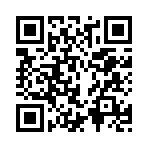 ・出走しない場合も必ず連絡をお願いします。　メール限定とします。　E-mail ：　taccyk☆yahoo.co.jp　岸 　　　　　　　　(☆を@に変更してください)　【中止の判断について】・悪天候、通行規制などにより、主催者が中止の判断をする場合があります。・中止の判断時期は予め特定せず、状況に応じて随時判断します。スタート後に中止することもあり得ます。実施を継続する場合であっても、参加者の安全を保障するものではなく、参加者は自らの状況判断と責任において、走行の中断・待機などの対応をとることが原則です。　・ブルベが中止となった場合でも、参加費は返却しませんのでご了解ください。【注意事項】・ルート上には、段差・陥没などが随所にあります。十分に注意して走行してください。・放射冷却現象等により、夜間から早朝にかけて気温が極端に低下することがあります。　昨年は、気温が一桁台まで下がりました。気象情報を参考に十分な防寒対策をとることをお勧めします。・走行時間帯にもよりますが、日本最北コンビニ「セイコーマートとみいそ店」から音威子府村「セイコーマート音威子府店」まで約150kmの間コンビニが営業時間外となっている場合があり、計画的な補給をお勧めします。・AJ北海道サイトの掲示板に、重要な情報を実施直前まで掲載することがあります。　　http://www3.rocketbbs.com/13/bbs.cgi?id=ajhokkai【ゴール受付】(1) ゴール受付場所・スタート受付と同じ場所で受付ます。(図-1参照)(2) ゴール受付開始時間・運営の都合により11日午後１時頃にゴール受付を開設します。それ以前はスタッフは不在です。不測の事態により開設時間が遅れる場合があることをご了解ください。(3) 受付方法・ブルべカードとコンビニレシートの確認を受けてください。・複数走者が一団でゴールした場合は、全員同一の到着時刻とします。・ACP発行の認定メダルをご希望の方は、ブルベカードのoui欄にチェックを付け1,000円をお支払いください。釣銭がいらぬようご協力ください。メダルが不要の場合は、non欄にチェックを付けてください。・「日本本土最北端到達証明書」を受け取ってください。◎午前8時～ゴール受付開始(午後１時頃)までにゴールした場合・ゴールスタッフが不在のため、以下の方法でゴール手続きをお願いします。・滝川ふれ愛の里の物販コーナーで買い物し、フロントでレシートを受け取ってください。　レシート記載の時刻をゴール時刻とします。・券売機で入浴券・タオル等の買い物もできます。　券売機から出た券(時間入る)をフロントに提示すると、券に印鑑を押して返却してくれます(ふれ愛の里と打合せ済み)。その時刻をゴール時刻とします。・恐縮ですが、ゴール受付開設までの間、入浴・食事・休憩などしてお待ちいただき、ゴール受付開設後に受付をお願いします。◎午前8時より前にゴール見込みの場合・別途対応しますので、PC6セイコーマート深川多度志店を通過するまでにスタッフへ連絡してください。【日本本土最北端到達証明書の発行について】・宗谷岬に到達した方には、「日本本土最北端到達証明書」をゴール受付でお渡しします。　はがきサイズでラミネート加工したものです。　　・宗谷岬到達後にリタイアした場合でも、到達したことが確認できれば発行します。　リタイヤ後に直接帰宅された場合は、後日郵送します。・現在日本政府の実効支配が及ぶ範囲における最北端の地は、宗谷岬の西北西の沖合い約1kmに位置する弁天島という岩礁ですが、宗谷岬は一般人が通常利用する交通手段を用いて到達できる範囲においての日本国領土内の最北端の地であるため、「日本最北端の地」と記された石碑が建っています(ウィキペディアより引用)。AJ北海道が発行する証明書は、宗谷岬が離島を除く日本本土の中で最北端であることから、「日本本土最北端」の表現を採用しています。【スタート・ゴール関係時間割】　　■スタート　８月１０日(土)　　■ゴール　８月１１日(日)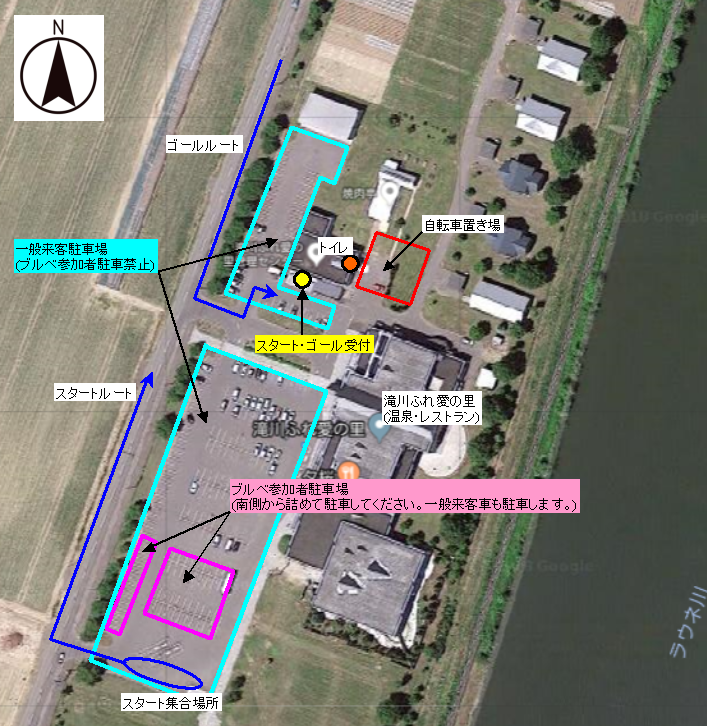 【滝川ふれ愛の里について】・温泉施設　　北海道滝川市西滝川76番地1 　 0125-26-2000 　　https://takikawa-fureainosato.jp/・営業時間    8：00 ～ 22：00（最終入場　21：30）・入浴料    　大人500円・入浴用品　　バスタオル（レンタル）130円　　フェイスタオル（販売）100円　他・お食事処　　天丼セット 600円、かつとじ丼セット 600円　　炒飯と半ラーメンセット 600円、ソフトクリーム300円　他【別紙】
一般社団法人オダックス・ジャパン北海道が開催するイベントへ参加する者の責任・リスクの負担・及び補償の免除と権利放棄書
　AJが公認する主催者が主催するブルベ・ド・ランドヌール・モンディオー（以下“イベント”）への参加申し込みをするにあたり、私は、私自身、相続人及び最近親者を代表して1．自転車走行イベントの本質を理解し、私が健康でそのようなイベントに参加するのに適した身体状態にあり、その資格があることを、承認、同意、断言します。更に、私は走行開始後において、疲労、けが、事故、その他の予測不可能なアクシデントにより、走行継続が安全でないと思われた時点で自己の判断において、直ちにイベントへの参加を中止することに同意し保証します。2． 私はイベントが公共道路上にて行なわれ、走行中の危険性も予測されることを承認します。また、走行にあたり、全ての交通法規を守り、信号機、標識に従って安全に走行することに同意し保証します。更に、私は天候及び地理的状況が安全でないと思われた時点で自己の判断において、直ちにイベントへの参加を中止することに同意し保証します。3．以下のことを十分に理解します。（a）自転車走行イベントには、永続的な身体障害、麻痺、及び死亡を含む重い身体障害のリスクと危険（以下“リスク”）が伴うこと。（b）これらのリスクや危険が、私自身の行動、イベントに参加する他者の行動、イベントが行われる状況、あるいは第三者の過失によって起こるかもしれないこと。（c）今の時点で私が知っている、または現時点では簡単に予知できない、その他のリスク及び社会的、経済的損失があるかもしれないこと。そして私は、イベントへの参加の結果私が被るであろう、全てのそのようなリスクと、損失、費用及び損害の全責任を負い、それを完全に受諾します。4．AJが公認する主催者、ボランティア、及び当てはまる場合はイベントが行われる敷地の所有者および貸主〔被免除者〕に対し、私のために起きた、全ての責任、賠償請求、要求、損失または損害に関して、免除、免責し、訴訟を起こさないことをここに約束します。更に私は、この責任、リスクの負担、及び補償の免除＆権利放棄書にかかわらず、私または私に代わる誰かが被免除者のいずれかに対して要求を申し出た場合、そのような要求の結果招かれる、訴訟の費用、弁護士料、損失、責任、損害または費用において、被免除者のそれぞれを補償、保護し、無害に留めることに同意します。5．私は、イベント中に私が病気やけがをした際には望ましいとされる医療を受けることに同意いたします。また、私が受けた医療行為にかかった費用を負担することに同意します。6．私は、私の名前、声、写真、映像が本イベントに関するラジオ放送、テレビ放送、インターネットウェブサイト、録画物、報道、その他本イベントのために無償で使用されることを許可します。私はこの同意書を読み、その条件を十分に理解し、これに署名することで多大な権利を放棄したこと、更に如何なる質の勧誘や保証も受けることなく自発的に署名したこと、またこれが法のもと許される限り最大限の全責任を無条件に完全に免除するものであることを理解し、またもし本同意書にある如何なる箇所が無効とされた場合も、尚且つ、残りの部分は引き続き完全に有効であり実施中であることに同意します。7.私は、申し込んだイベントが天候や災害などやむを得ない事情により中止された場合、主催者が参加費の返還をしないことに同意します。8.私は、イベントへの参加手続において、自己完結して走れる責任あるランドヌールとして主催者が求める条件を満たす保険に加入していることを確認し、その情報について正確に記載・提出することに同意します。また、イベントの実施期間に変更が生じた場合、当該保険適用期間であることを自らの責任で確認することに同意します。装備品BRM距離必要数量条　　件　　等前照灯200km300km以上１灯２灯①300km以上で２灯の使用を義務付ける。［AJHﾛｰｶﾙﾙｰﾙ］　　　(BRM/AJ規定では400km以上で2灯義務付け)　・自転車本体に固定すること。［BRM/AJ規定］　・点灯モードで使用すること。［BRM/AJ規定］　・常時装着し、使用可能な状態であること。②予備灯の準備を推奨。［BRM/AJ規定］③使用時間帯等　 ・夕方から明け方まで使用すること。［BRM/AJ規定］　・トンネル、濃霧等、視界不良条件下でも使用すること。［道路交通法施行令、BRM/AJ規定］④集団走行でも各自の前照灯を使用すること。　　　　 ［BRM/AJ規定］尾灯200km以上１灯①使用を義務付ける。(数量の規定なし)［BRM/AJ規定］　ア.自転車本体に固定すること。(数量の規定なし)　　　　　　　　　　　　　　　　　［BRM/AJ規定］　イ.少なくとも１灯は常時点灯モードで使用すること。　　　　　　　　　　　　　　　　　［BRM/AJ規定］　   (２灯目以降は、常時点灯モードの義務付けなし) ②予備灯の準備を推奨。［BRM/AJ規定］ ③使用時間帯等　 ・夕方から明け方まで使用すること。［BRM/AJ規定］　・トンネル、濃霧等、視界不良条件下でも使用すること。［道路交通法施行令、BRM/AJ規定］④集団走行でも各自の尾灯を使用すること。　　　　 ［BRM/AJ規定］ヘルメット装着尾灯200km・300km400km以上義務付けなし１灯①400km以上での使用を義務付け。［BRM/AJ規定］　 (300km以上での使用を推奨)② 点滅モードでの使用可。［BRM/AJ規定］反射用具200km以上一式①反射ベスト、反射たすき、反射肩掛けベルト（Sam Browne belt）、もしくは前後の見えやすい位置に反射素材がついた同様のものを着用すること。  ［BRM/AJ規定］②昼夜を問わず着用すること。 ［AJHﾛｰｶﾙﾙｰﾙ］③反射タスキのみの使用は不可。［AJHﾛｰｶﾙﾙｰﾙ］ヘルメット200km以上1個・ヘルメットの着用を義務付ける。［BRM/AJ規定］ベル200km以上1個・ベルの装着を義務付ける。［道路交通法］［BRM/AJ規定］装備品備　　　　　考ヘッドライト等補助灯・夜間の道路標識確認（ミスコース回避）、パンク修理時の手元照明、キューシート・地図・サイコン等の確認に有効です。チェックポイント施　設確認方法PC１、PC2、PC3、PC5、PC6コンビニエンスストアレシートPC4豊富町スポーツセンタースタッフ宗谷岬(通過チェック)宗谷岬駐車場スタッフ(またはクイズ)項　目時　間内　　容　　等受　　付６：３０ ～７：２０・場所：滝川ふれ愛の里　(図-1赤枠にある建物)・別紙「責任・リスクの負担・及び補償の免除と権利放棄書　(誓約書)」を事前に熟読し、同意の証として受付テーブル　の署名用紙にサインしてください。・ブルベカードを受領してください。・受付時間に遅れるとき、DNSの場合は、必ずメールで連絡をお願いします。(P5参照)ブリーフィング７：２０～・注意事項、コースの状況等について説明します。・キューシートと筆記用具をご用意ください。安全装備の確認７：４５～・スタート集合場所は、施設管理の都合により、図-1に示す場所とします。スタッフの指示により整列してください。・規定の装備にてスタッフの確認を受け、ブルベカードに出走　サインをもらってください。スタート８：００～８：３０・参加人数が多い場合、グループ分け時間差スタートとする　場合があります。・8:30までにスタートしてください。項　目時　間内　　容　　等受　　付１３：００頃開設２４：００閉鎖・場所　滝川ふれ愛の里(スタート受付と同じ場所)※ゴール受付開設前(8:00～13:00頃)にゴールした場合は、温泉施設建物内で買い物をしてレシート等を取得し、ゴール受付開設後に手続きをお願いします。